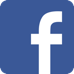 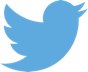 Twitter - @TBUCCamps	                        Facebook www.facebook.com/tbuccamps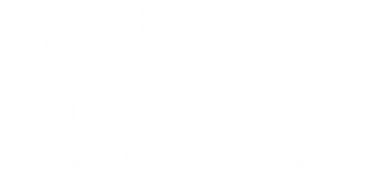 T:BUC Camps Programme 2021/22Application FormNOTES:Applications can be submitted as follows:Online, at www.eanifunding.org.uk/tbucorDownloaded from the website above, and emailed to tbuc@eani.org.uk orHard copy, which will only be provided upon request to tbuc@eani.org.uk or by phoning 028 9056 6952, and must be returned by the closing date and time to:EANI Youth Service, Grahamsbridge Road, Dundonald, Belfast.Please read the Guidance Notes before you fill in this form. Copies of the Guidance Notes and Application Form are available to download at www.eanifunding.org.uk/tbuc You must submit separate application forms for each proposed T:BUC Camps Project.Please answer each question in the box provided. No additional documentation will be considered.  Please do not send any additional brochures or leaflets. If an application is deemed incomplete it will be rejected.ALL APPLICATIONS ARE MADE SUBJECT TO FUNDINGSubmitting your ApplicationApplications can be submitted online or returned to the Education Authority as indicated above. A receipt of arrival will be sent to the account.ORApplications may be submitted by email or hard copy.   Applications should be returned to:   Youth Service, Education Authority, Grahamsbridge Road, Dundonald, Belfast, BT16 2HS            or email:   tbuc@eani.org.ukThe closing date for receipt of all applications with appropriate documentation is Friday, 29 January 2021 at 4pm.Applications received after the closing date/time may not be considered.Section 1 - Organisational BackgroundSection 1 - Organisational BackgroundSection 1 - Organisational BackgroundSection 1 - Organisational BackgroundSection 1 - Organisational BackgroundSection 1 - Organisational BackgroundSection 1 - Organisational BackgroundGroup/Lead Organisation NameContact NamePositionAddress for CorrespondencePost CodePost CodePost CodeTelephone NumberMobileMobileMobileWebsite and Social Media AddressesEmail AddressPlease indicate how you found out about T:BUC CampsFunding ForumFunding ForumExecutive Office WebsiteExecutive Office WebsitePlease indicate how you found out about T:BUC CampsE-mail NotificationE-mail NotificationEA WebsiteEA WebsitePlease indicate how you found out about T:BUC CampsCouncil Good Relations OfficerCouncil Good Relations OfficerPartner GroupPartner GroupPlease indicate how you found out about T:BUC CampsOther (specify)Other (specify)Is your organisation registered with the Education Authority?Is your organisation registered with the Education Authority?Is your organisation registered with the Education Authority?If your group is NOT registered with EA please provide Bank Account details. (Bank Account must have two signatories and be in the same name as the applicant group)e.g. schools, voluntary organisationsIf your group is NOT registered with EA please provide Bank Account details. (Bank Account must have two signatories and be in the same name as the applicant group)e.g. schools, voluntary organisationsIf your group is NOT registered with EA please provide Bank Account details. (Bank Account must have two signatories and be in the same name as the applicant group)e.g. schools, voluntary organisationsIf your group is NOT registered with EA please provide Bank Account details. (Bank Account must have two signatories and be in the same name as the applicant group)e.g. schools, voluntary organisationsIf your group is NOT registered with EA please provide Bank Account details. (Bank Account must have two signatories and be in the same name as the applicant group)e.g. schools, voluntary organisationsBank Account NameAccount NumberSort CodeName of BankBank AddressPost CodePost CodeA list of office bearers will be required if you are successful.What is the legal status of your organisation? (E.g. voluntary/community body with a constitution, limited company/company limited by guarantee with charitable status, registered charity etc.).  Charity Registration Number (if applicable)Child Protection Declaration BY NON-REGISTERED GROUPS Please refer to Section 7 of Guidance NotesChild Protection Declaration BY NON-REGISTERED GROUPS Please refer to Section 7 of Guidance NotesChild Protection Declaration BY NON-REGISTERED GROUPS Please refer to Section 7 of Guidance NotesDoes your organisation have a child protection policy?  A copy of the child protection policy will be required if you are successful.        YES		  NO        YES		  NOAll staff leading and working on this camp are trained in safeguarding and child protection procedures as follows:Know the protocols to protect young people by attendance at a training session on child protection and safeguardingKnowledge of process and documentation for reportingAware of need to inform parents and young people of protocols and mechanisms to do thisAware of need to display the name and contact details of designated child protection officer at all events and activities, and understand how to do thisAware of agreed protocols for child protection between groups if partnering with another groupKnow who the designated and deputy designated child protection officer is for each event and activityThis will be confirmed at any monitoring visit.Does your policy outline procedures for recruitment and criminal record background checks in line with the Department of Education regulations? (see guidance)        YES		  NO        YES		  NOSTATEMENT OF ASSURANCESTATEMENT OF ASSURANCESTATEMENT OF ASSURANCEOur organisation is in compliance with the Disclosure and Barring Procedures as described in the Department of Education guidance published January 2014.Signed: __________________________________ Chairperson:Our organisation is in compliance with the Disclosure and Barring Procedures as described in the Department of Education guidance published January 2014.Signed: __________________________________ Chairperson:Our organisation is in compliance with the Disclosure and Barring Procedures as described in the Department of Education guidance published January 2014.Signed: __________________________________ Chairperson:Groups are advised it is an offence to knowingly employ a person who has been disqualified from working with childrenGroups are advised it is an offence to knowingly employ a person who has been disqualified from working with childrenGroups are advised it is an offence to knowingly employ a person who has been disqualified from working with childrenDo you hold current and appropriate insurance cover for your project including Public Liability and Employers Liability Insurance?        YES		  NO        YES		  NOIs your organisation registered with Access NI?        YES		  NO        YES		  NOIf yes, please provideIf yes, please provideIf yes, please provideDate of RegistrationAccess NI Registration NumberName of Lead Signatory for RegistrationORORORDate of RegistrationAccess NI Registration NumberORORORIf the organisation is not registered in either case above, please provide a statement detailing why this is the caseIf the organisation is not registered in either case above, please provide a statement detailing why this is the caseIf the organisation is not registered in either case above, please provide a statement detailing why this is the caseSection 2 - Your T: BUC Camp ProjectSection 2 - Your T: BUC Camp ProjectSection 2 - Your T: BUC Camp ProjectGroup/Lead OrganisationName of ProjectStart Date (day/month/year)Guidance Section 6End Date (day/month/year)Guidance Section 6Band of Funding being applied for:(Please see Guidance Section 9 for further details on the different bands of funding)Band 1Band of Funding being applied for:(Please see Guidance Section 9 for further details on the different bands of funding)Band 2Band of Funding being applied for:(Please see Guidance Section 9 for further details on the different bands of funding)Band 3Contact Details for person responsible for delivery if different from person named in Section 1 of application form.NameContact Details for person responsible for delivery if different from person named in Section 1 of application form.PositionContact Details for person responsible for delivery if different from person named in Section 1 of application form.Telephone NumberContact Details for person responsible for delivery if different from person named in Section 1 of application form.Email AddressPlease provide details of the partner(s) group involved in the project.  A letter/letters of support will be required if you are successful.Please provide details of the partner(s) group involved in the project.  A letter/letters of support will be required if you are successful.Risk Assessment ProcessRisk Assessment ProcessPlease confirm that a risk assessment process is in place, and that risk assessments will be carried out by staff as necessary, logged and made available at monitoring visits.Please confirm that a risk assessment process is in place, and that risk assessments will be carried out by staff as necessary, logged and made available at monitoring visits.YESNOSection 3 - Our Children and Young PeopleSection 3 - Our Children and Young PeopleSection 3 - Our Children and Young PeopleSection 3 - Our Children and Young PeopleSection 3 - Our Children and Young PeopleProjects are cross community and include both Catholic and Protestant participants, however applications are welcomed from groups which include participation from other communities including ethnic minority communities and those of different racial backgrounds.  As far as possible the number of participants from Catholic and Protestant communities should be relatively equally split.  It can be difficult to achieve an equal split therefore some flexibility is allowed.  Refer to Guidance Section 7 before completing this section.Projects are cross community and include both Catholic and Protestant participants, however applications are welcomed from groups which include participation from other communities including ethnic minority communities and those of different racial backgrounds.  As far as possible the number of participants from Catholic and Protestant communities should be relatively equally split.  It can be difficult to achieve an equal split therefore some flexibility is allowed.  Refer to Guidance Section 7 before completing this section.Projects are cross community and include both Catholic and Protestant participants, however applications are welcomed from groups which include participation from other communities including ethnic minority communities and those of different racial backgrounds.  As far as possible the number of participants from Catholic and Protestant communities should be relatively equally split.  It can be difficult to achieve an equal split therefore some flexibility is allowed.  Refer to Guidance Section 7 before completing this section.Projects are cross community and include both Catholic and Protestant participants, however applications are welcomed from groups which include participation from other communities including ethnic minority communities and those of different racial backgrounds.  As far as possible the number of participants from Catholic and Protestant communities should be relatively equally split.  It can be difficult to achieve an equal split therefore some flexibility is allowed.  Refer to Guidance Section 7 before completing this section.Projects are cross community and include both Catholic and Protestant participants, however applications are welcomed from groups which include participation from other communities including ethnic minority communities and those of different racial backgrounds.  As far as possible the number of participants from Catholic and Protestant communities should be relatively equally split.  It can be difficult to achieve an equal split therefore some flexibility is allowed.  Refer to Guidance Section 7 before completing this section.Please provide proposed numbers of young people and leaders involved in the project:Please provide proposed numbers of young people and leaders involved in the project:Please provide proposed numbers of young people and leaders involved in the project:Please provide proposed numbers of young people and leaders involved in the project:Please provide proposed numbers of young people and leaders involved in the project:Number of Young People (i.e. Participants)11-13 years old14-16 years old17-19 years oldTotal ParticipantsNumber of Young People (i.e. Participants)Number of Camp Leaders and AssistantsPaid –(either by funding or directly from Employee)VoluntaryUnder 25 years – (Camp leaders/ assistants either in a paid or voluntary role)Total (Leaders and assistants)Number of Camp Leaders and AssistantsCommunity backgrounds of the young people involved in the project:Community backgrounds of the young people involved in the project:Community backgrounds of the young people involved in the project:Community backgrounds of the young people involved in the project:Community backgrounds of the young people involved in the project:Protestant(Number)Catholic(Number)Other Communities (Number)Please provide details of Other Communities  Total ParticipantsDo you aim to recruit any of the following young people?Do you aim to recruit any of the following young people?Tick if YesWith a disabilityWith a disabilityFrom other communities, including ethnic minority communities and those of different racial backgroundsFrom other communities, including ethnic minority communities and those of different racial backgroundsNot attached to a youth groupNot attached to a youth groupExcluded from schoolExcluded from schoolOther (Please give details)In which District Council Areas will young people be recruited?A list of Council Areas is provided in Appendix 5 of the Guidance Notes.Please also highlight the villages, towns or housing estates within this area from which recruitment will be targeted.In which District Council Areas will young people be recruited?A list of Council Areas is provided in Appendix 5 of the Guidance Notes.Please also highlight the villages, towns or housing estates within this area from which recruitment will be targeted.In which District Council Areas will young people be recruited?A list of Council Areas is provided in Appendix 5 of the Guidance Notes.Please also highlight the villages, towns or housing estates within this area from which recruitment will be targeted.In which District Council Areas will young people be recruited?A list of Council Areas is provided in Appendix 5 of the Guidance Notes.Please also highlight the villages, towns or housing estates within this area from which recruitment will be targeted.Council Area (s)TownOr Village Or Housing EstateRECRUITMENT:  Recruitment is targeting young people living in divided communities and/or young people who don’t usually have the opportunity to interact with others from different backgrounds and those outside established groups/structures.RECRUITMENT:  Recruitment is targeting young people living in divided communities and/or young people who don’t usually have the opportunity to interact with others from different backgrounds and those outside established groups/structures.RECRUITMENT:  Recruitment is targeting young people living in divided communities and/or young people who don’t usually have the opportunity to interact with others from different backgrounds and those outside established groups/structures.Please refer to Section 6 &7 of the Guidance Notes.Describe the methods to be used to identify/recruit young peopleWhat are the needs in your community that requires this funding?If a school, how is this part of Good Relations or a Shared Education action plan?If there is a reason to recruit the same young people from a previous year, provide a strong rationalePlease refer to Section 6 &7 of the Guidance Notes.Describe the methods to be used to identify/recruit young peopleWhat are the needs in your community that requires this funding?If a school, how is this part of Good Relations or a Shared Education action plan?If there is a reason to recruit the same young people from a previous year, provide a strong rationaleMax 300 WordsWord Count ____________T:BUC CAMPS PROGRAMME OUTCOME 1 – Positive attitudinal change towards people from different backgroundsT:BUC CAMPS PROGRAMME OUTCOME 1 – Positive attitudinal change towards people from different backgroundsT:BUC CAMPS PROGRAMME OUTCOME 1 – Positive attitudinal change towards people from different backgroundsProjects must encourage and facilitate positive attitudinal change towards people from different backgrounds.Project’s content and delivery should be aimed at:Challenging stereotypes, and prejudicesIncreasing understanding and respect for differenceDeveloping positive relationships between young people from different backgroundsFacilitating the development of skills and attitudes towards difference and so developing an awareness of what influences their views, feelings and behavioursOutline how your project will deliver this outcome through the 3 phases of the programme.(Please refer to Section 6 of the Guidance Notes.)Projects must encourage and facilitate positive attitudinal change towards people from different backgrounds.Project’s content and delivery should be aimed at:Challenging stereotypes, and prejudicesIncreasing understanding and respect for differenceDeveloping positive relationships between young people from different backgroundsFacilitating the development of skills and attitudes towards difference and so developing an awareness of what influences their views, feelings and behavioursOutline how your project will deliver this outcome through the 3 phases of the programme.(Please refer to Section 6 of the Guidance Notes.)Max 250 WordsWord Count ____________T:BUC CAMPS PROGRAMME OUTCOME 2 – Sustained contact and friendships developed between young people from different backgrounds.T:BUC CAMPS PROGRAMME OUTCOME 2 – Sustained contact and friendships developed between young people from different backgrounds.T:BUC CAMPS PROGRAMME OUTCOME 2 – Sustained contact and friendships developed between young people from different backgrounds.Opportunities for the development of friendships at each phase of the T:BUC Camps process (Pre-Camp, Camp and Post-Camp) and facilitate young people to maintain contact after the project is completed.Please outline how your project will deliver this outcome.If your project covers a large geographical area and does not involve groups from the same locality, provide a rationale for this and explain how you will ensure there is sustained contact and friendships.What is the exit plan for your group after the programme has completed?(Please refer to Section 6 of the Guidance Notes.)Opportunities for the development of friendships at each phase of the T:BUC Camps process (Pre-Camp, Camp and Post-Camp) and facilitate young people to maintain contact after the project is completed.Please outline how your project will deliver this outcome.If your project covers a large geographical area and does not involve groups from the same locality, provide a rationale for this and explain how you will ensure there is sustained contact and friendships.What is the exit plan for your group after the programme has completed?(Please refer to Section 6 of the Guidance Notes.)Max 250 WordsWord Count ____________Section 4 - Our Cultural ExpressionSection 4 - Our Cultural ExpressionSection 4 - Our Cultural ExpressionT: BUC CAMPS PROGRAMME OUTCOME 3 – Young people have a better understanding and respect for cultural difference.T: BUC CAMPS PROGRAMME OUTCOME 3 – Young people have a better understanding and respect for cultural difference.T: BUC CAMPS PROGRAMME OUTCOME 3 – Young people have a better understanding and respect for cultural difference.Describe how your project will deliver this outcome, including what methods you will use:Ensuring a safe and inclusive camp programme for all participantsDevelop respect and acceptance of others amongst participantsEnsure that young people develop an understanding of their own and other cultures and traditionsProvide opportunity for young people to appreciate the richness and diversity of their own and other cultures(Please refer to Section 6 of the Guidance Notes.)Describe how your project will deliver this outcome, including what methods you will use:Ensuring a safe and inclusive camp programme for all participantsDevelop respect and acceptance of others amongst participantsEnsure that young people develop an understanding of their own and other cultures and traditionsProvide opportunity for young people to appreciate the richness and diversity of their own and other cultures(Please refer to Section 6 of the Guidance Notes.)Max 250 WordsWord Count ____________Section 5 – Social ActionSection 5 – Social ActionSection 5 – Social ActionSection 5 – Social ActionALL T:BUC CAMPS MUST INCLUDE A SOCIAL ACTION PROJECT AS PART OF THEIR POST-CAMP PROGRAMME.ALL T:BUC CAMPS MUST INCLUDE A SOCIAL ACTION PROJECT AS PART OF THEIR POST-CAMP PROGRAMME.ALL T:BUC CAMPS MUST INCLUDE A SOCIAL ACTION PROJECT AS PART OF THEIR POST-CAMP PROGRAMME.ALL T:BUC CAMPS MUST INCLUDE A SOCIAL ACTION PROJECT AS PART OF THEIR POST-CAMP PROGRAMME.Please confirm you will be undertaking a social action project as part of the Post-Camp programme.   (This is a compulsory element)Please confirm you will be undertaking a social action project as part of the Post-Camp programme.   (This is a compulsory element)YESNONumber of hours to be dedicated to the social action project.Briefly describe how you will support young people to: Engage with leadership and development opportunities, allowing them to plan, implement, and decide the type and activities of the social action project.Reflect on and evaluate the impact of the social action project.Please refer to Section 6 of the Guidance Notes. ………………  hours.Maximum:  150 words ………………  hours.Maximum:  150 words ………………  hours.Maximum:  150 wordsSection 6 -  Programme of ActivitiesSection 6 -  Programme of ActivitiesSection 6 -  Programme of ActivitiesSection 6 -  Programme of ActivitiesPlease describe the programme of activities that your project will undertake at Pre-Camp, Camp and Post-Camp.  T:BUC Camps must be focused on good relations and deliver good relations content at Pre-Camp, Camp and Post-Camp stages. An example of how to complete this table is contained in the Guidance Notes at Appendix 1.Please describe the programme of activities that your project will undertake at Pre-Camp, Camp and Post-Camp.  T:BUC Camps must be focused on good relations and deliver good relations content at Pre-Camp, Camp and Post-Camp stages. An example of how to complete this table is contained in the Guidance Notes at Appendix 1.Please describe the programme of activities that your project will undertake at Pre-Camp, Camp and Post-Camp.  T:BUC Camps must be focused on good relations and deliver good relations content at Pre-Camp, Camp and Post-Camp stages. An example of how to complete this table is contained in the Guidance Notes at Appendix 1.Please describe the programme of activities that your project will undertake at Pre-Camp, Camp and Post-Camp.  T:BUC Camps must be focused on good relations and deliver good relations content at Pre-Camp, Camp and Post-Camp stages. An example of how to complete this table is contained in the Guidance Notes at Appendix 1.Comprehensive outline of your programme of activities and how it relates to good relationsDates delivered and venueNumber of Face to face HoursKey Delivery TargetsPre-Camp: at least 10 hours face to face, over a minimum of 2 sessionsPre-Camp: at least 10 hours face to face, over a minimum of 2 sessionsPre-Camp: at least 10 hours face to face, over a minimum of 2 sessionsPre-Camp: at least 10 hours face to face, over a minimum of 2 sessionsCamp: at least 15 hours face to face, and a minimum of 3 consecutive daysCamp: at least 15 hours face to face, and a minimum of 3 consecutive daysCamp: at least 15 hours face to face, and a minimum of 3 consecutive daysCamp: at least 15 hours face to face, and a minimum of 3 consecutive daysPost-Camp: at least 10 hours face to face, over a minimum of 2 sessions, including social action Post-Camp: at least 10 hours face to face, over a minimum of 2 sessions, including social action Post-Camp: at least 10 hours face to face, over a minimum of 2 sessions, including social action Post-Camp: at least 10 hours face to face, over a minimum of 2 sessions, including social action Section 7 - Financial and Management InformationSection 7 - Financial and Management InformationSection 7 - Financial and Management InformationSection 7 - Financial and Management InformationSection 7 - Financial and Management InformationSection 7 - Financial and Management InformationSection 7 - Financial and Management InformationSection 7 - Financial and Management InformationPlease note that information supplied in this form will be uploaded onto the Government Funding Database if successful. Please note that information supplied in this form will be uploaded onto the Government Funding Database if successful. Please note that information supplied in this form will be uploaded onto the Government Funding Database if successful. Please note that information supplied in this form will be uploaded onto the Government Funding Database if successful. Please note that information supplied in this form will be uploaded onto the Government Funding Database if successful. Please note that information supplied in this form will be uploaded onto the Government Funding Database if successful. Please note that information supplied in this form will be uploaded onto the Government Funding Database if successful. Please note that information supplied in this form will be uploaded onto the Government Funding Database if successful. What management and financial controls will be in place to make sure your project is delivered on time and within budget?What management and financial controls will be in place to make sure your project is delivered on time and within budget?Is your organisation currently in receipt of funding from a Government Department, European Programme or the International Fund for Ireland? Is your organisation currently in receipt of funding from a Government Department, European Programme or the International Fund for Ireland? YES /NOIf YES, please provide detailsYES /NOIf YES, please provide detailsYES /NOIf YES, please provide detailsYES /NOIf YES, please provide detailsYES /NOIf YES, please provide detailsYES /NOIf YES, please provide detailsHas your organisation applied for any future funding from any other Government Department, European Programme or the International Fund for Ireland? (Please circle)	If Yes, Please provide details below: Has your organisation applied for any future funding from any other Government Department, European Programme or the International Fund for Ireland? (Please circle)	If Yes, Please provide details below: Has your organisation applied for any future funding from any other Government Department, European Programme or the International Fund for Ireland? (Please circle)	If Yes, Please provide details below: Has your organisation applied for any future funding from any other Government Department, European Programme or the International Fund for Ireland? (Please circle)	If Yes, Please provide details below: Has your organisation applied for any future funding from any other Government Department, European Programme or the International Fund for Ireland? (Please circle)	If Yes, Please provide details below: Has your organisation applied for any future funding from any other Government Department, European Programme or the International Fund for Ireland? (Please circle)	If Yes, Please provide details below: Has your organisation applied for any future funding from any other Government Department, European Programme or the International Fund for Ireland? (Please circle)	If Yes, Please provide details below: Yes                 NoDepartment/ Programme/IFIYearsYearsYearsAmount (£)Amount (£)PurposePurposeYou are required to provide match funding of £10 per participant. Please detail how this will be raised and what element(s) of your project you will use this for. Refer to Section 8 of the Guidance Notes.You are required to provide match funding of £10 per participant. Please detail how this will be raised and what element(s) of your project you will use this for. Refer to Section 8 of the Guidance Notes.You are required to provide match funding of £10 per participant. Please detail how this will be raised and what element(s) of your project you will use this for. Refer to Section 8 of the Guidance Notes.You are required to provide match funding of £10 per participant. Please detail how this will be raised and what element(s) of your project you will use this for. Refer to Section 8 of the Guidance Notes.You are required to provide match funding of £10 per participant. Please detail how this will be raised and what element(s) of your project you will use this for. Refer to Section 8 of the Guidance Notes.You are required to provide match funding of £10 per participant. Please detail how this will be raised and what element(s) of your project you will use this for. Refer to Section 8 of the Guidance Notes.You are required to provide match funding of £10 per participant. Please detail how this will be raised and what element(s) of your project you will use this for. Refer to Section 8 of the Guidance Notes.You are required to provide match funding of £10 per participant. Please detail how this will be raised and what element(s) of your project you will use this for. Refer to Section 8 of the Guidance Notes.Number of ParticipantsNumber of ParticipantsNumber of ParticipantsMatch Funding RequiredMatch Funding RequiredMatch Funding RequiredMatch Funding RequiredMatch Funding Required£££££How will this be achieved?How will this be achieved?How will this be achieved?How will this be achieved?How will this be achieved?How will this be achieved?How will this be achieved?How will this be achieved?Which project items will the match funding detailed above be spent on?Which project items will the match funding detailed above be spent on?Which project items will the match funding detailed above be spent on?Which project items will the match funding detailed above be spent on?Which project items will the match funding detailed above be spent on?Which project items will the match funding detailed above be spent on?Which project items will the match funding detailed above be spent on?Which project items will the match funding detailed above be spent on?ItemItemItemItemItemCost (£)Cost (£)Cost (£)Total (this should add up to the match funding amount you have stated)Total (this should add up to the match funding amount you have stated)Total (this should add up to the match funding amount you have stated)Total (this should add up to the match funding amount you have stated)Total (this should add up to the match funding amount you have stated)£££Please give a full breakdown of the costs requested from the T:BUC Camps Programme 2021/22Please see Guidance Notes for Funding and Eligible Costs Section 9.Please give a full breakdown of the costs requested from the T:BUC Camps Programme 2021/22Please see Guidance Notes for Funding and Eligible Costs Section 9.Please give a full breakdown of the costs requested from the T:BUC Camps Programme 2021/22Please see Guidance Notes for Funding and Eligible Costs Section 9.Cost HeadingDetailed Breakdown/ Calculation of CostTotal Amount (£)TransportEntrance Charges/Activity CostsHire of PremisesEquipment/ MaterialStaffing: Please provide a full breakdown of ALL staff costs including, employment of sessional tutors, facilitators and specialists.  (See Guidance Notes Section 9 and Appendix 3  – Conditions relating to staff costs)Staffing: Please provide a full breakdown of ALL staff costs including, employment of sessional tutors, facilitators and specialists.  (See Guidance Notes Section 9 and Appendix 3  – Conditions relating to staff costs)Staffing: Please provide a full breakdown of ALL staff costs including, employment of sessional tutors, facilitators and specialists.  (See Guidance Notes Section 9 and Appendix 3  – Conditions relating to staff costs)Preparation Time (Please see Section 9 of Guidance notes)Residential CostsFood and Refreshments Costs Other Costs (Please write in)Final Total Final Total £Total amount being requested from this programmeTotal amount being requested from this programme£VALUE FOR MONEYVALUE FOR MONEYVALUE FOR MONEYVALUE FOR MONEYPlease state how your project represents good value for money.  This should include the following, if appropriate:Preparation/ administration time (see Section 9 of Guidance Notes)Ratio of staff to young people (see Section 8 of Guidance Notes)Employment of specialist staff (see Appendix 3 of Guidance Notes)Apart from match funding, do you expect to receive funding from any other sources in respect of this project? (Please circle)If Yes please provide details below:Apart from match funding, do you expect to receive funding from any other sources in respect of this project? (Please circle)If Yes please provide details below:Apart from match funding, do you expect to receive funding from any other sources in respect of this project? (Please circle)If Yes please provide details below:Yes          NOSource	Source	Description of what this funding will be used forAmount (£)Total Other Funding SourcesTotal Other Funding SourcesTotal Other Funding Sources£Section 8 - DeclarationSection 8 - DeclarationSection 8 - DeclarationSection 8 - DeclarationPlease sign below (at least one of those signing must be an office bearer)Please sign below (at least one of those signing must be an office bearer)Please sign below (at least one of those signing must be an office bearer)Please sign below (at least one of those signing must be an office bearer)On behalf of the organisation, we confirm that the information on this form is correct and that, if this application is successful, we will comply with the Executive Office and Education Authority requirements. We confirm that we are committed to ongoing sharing of learning and collaboration for monitoring and evaluation purposes.  T:BUC Camps Programme is being implemented through an action-learning approach. Consistent with the ethos of co-design, we require that everyone involved is committed to bringing their expertise to bear on a collaborative basis to sharing emerging learning, particularly with reference to measurement of T:BUC Camp outcomes. As such, groups must comply with and contribute to the monitoring and evaluation requirements for the Programme. This will include hosting visit(s) for the purpose of evaluation and quality assurance and collation of evaluation information/ questionnaires. We confirm that we are committed to participating in all activities and events organised by Executive Office.  Executive Office may organise a number of activities and events, including a Reunion Event for all camp participants to provide a further opportunity for the young people to get together to celebrate their achievements and build on their friendships. We understand that this form may be made available to other government departments and/or agencies for the purposes of audit, research, meeting statutory obligations and preventing or detecting crime.On behalf of the organisation, we confirm that the information on this form is correct and that, if this application is successful, we will comply with the Executive Office and Education Authority requirements. We confirm that we are committed to ongoing sharing of learning and collaboration for monitoring and evaluation purposes.  T:BUC Camps Programme is being implemented through an action-learning approach. Consistent with the ethos of co-design, we require that everyone involved is committed to bringing their expertise to bear on a collaborative basis to sharing emerging learning, particularly with reference to measurement of T:BUC Camp outcomes. As such, groups must comply with and contribute to the monitoring and evaluation requirements for the Programme. This will include hosting visit(s) for the purpose of evaluation and quality assurance and collation of evaluation information/ questionnaires. We confirm that we are committed to participating in all activities and events organised by Executive Office.  Executive Office may organise a number of activities and events, including a Reunion Event for all camp participants to provide a further opportunity for the young people to get together to celebrate their achievements and build on their friendships. We understand that this form may be made available to other government departments and/or agencies for the purposes of audit, research, meeting statutory obligations and preventing or detecting crime.On behalf of the organisation, we confirm that the information on this form is correct and that, if this application is successful, we will comply with the Executive Office and Education Authority requirements. We confirm that we are committed to ongoing sharing of learning and collaboration for monitoring and evaluation purposes.  T:BUC Camps Programme is being implemented through an action-learning approach. Consistent with the ethos of co-design, we require that everyone involved is committed to bringing their expertise to bear on a collaborative basis to sharing emerging learning, particularly with reference to measurement of T:BUC Camp outcomes. As such, groups must comply with and contribute to the monitoring and evaluation requirements for the Programme. This will include hosting visit(s) for the purpose of evaluation and quality assurance and collation of evaluation information/ questionnaires. We confirm that we are committed to participating in all activities and events organised by Executive Office.  Executive Office may organise a number of activities and events, including a Reunion Event for all camp participants to provide a further opportunity for the young people to get together to celebrate their achievements and build on their friendships. We understand that this form may be made available to other government departments and/or agencies for the purposes of audit, research, meeting statutory obligations and preventing or detecting crime.On behalf of the organisation, we confirm that the information on this form is correct and that, if this application is successful, we will comply with the Executive Office and Education Authority requirements. We confirm that we are committed to ongoing sharing of learning and collaboration for monitoring and evaluation purposes.  T:BUC Camps Programme is being implemented through an action-learning approach. Consistent with the ethos of co-design, we require that everyone involved is committed to bringing their expertise to bear on a collaborative basis to sharing emerging learning, particularly with reference to measurement of T:BUC Camp outcomes. As such, groups must comply with and contribute to the monitoring and evaluation requirements for the Programme. This will include hosting visit(s) for the purpose of evaluation and quality assurance and collation of evaluation information/ questionnaires. We confirm that we are committed to participating in all activities and events organised by Executive Office.  Executive Office may organise a number of activities and events, including a Reunion Event for all camp participants to provide a further opportunity for the young people to get together to celebrate their achievements and build on their friendships. We understand that this form may be made available to other government departments and/or agencies for the purposes of audit, research, meeting statutory obligations and preventing or detecting crime.SignedSignedNameNamePositionPositionDateDate